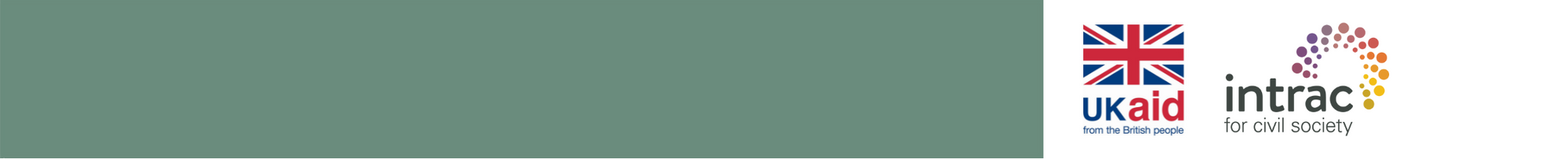 MEL tool – logframePlease refer to section 3.4 of the MEL toolkit for guidance on how and when to use this tool. See also the sections on Objectives and on Indicators to help you fill the first two columns. You may need more rows for multiple outputs or activities.NB We strongly recommend you read the whole toolkit at least once before starting to use any of the tools.Narrative summaryObjectively verifiable indicatorsMeans of verificationAssumptionsGOALInformation needed to assess if goal is being achievedMethod to be used to collect data against indicatorOBJECTIVESInformation needed to assess achievement of objectiveMethod to be used to collect data against indicatorWhat needs to happen for objective to lead to goalOUTPUTSInformation needed to assess if outputs were deliveredMethod to be used to collect data against indicatorWhat needs to happen for output to lead to outcomeACTIVITIESInformation needed to assess if activities were carried outMethod to be used to collect data against indicatorWhat needs to happen for activities to lead to outputsINPUTSResources needed to carry out activities: e.g. people, infrastructure, materials…INPUTSResources needed to carry out activities: e.g. people, infrastructure, materials…INPUTSResources needed to carry out activities: e.g. people, infrastructure, materials…INPUTSResources needed to carry out activities: e.g. people, infrastructure, materials…